In-Year Transfer Application Form for Voluntary Aided Schools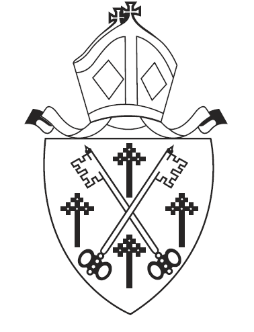 This form should be returned directly to the school- bursar@newbottle.northants-ecl.gov.ukPlease fill in this form using black or blue ink and CAPITAL LETTERSI have read and understood the school admissions policy (In-Year Admissions) before completing this form and I confirm that: the information I have given on this form is correct I understand that inaccurate or misleading information may lead to the withdrawal of the school place allocated I have parental responsibility for his childI can confirm my child has the right to be educated in the UK at a state funded school. The information you provide will be used in order to allocate your child a school place in accordance with the relevant published admission and criteria. It will be stored securely and will not be disclosed to any other person or agency, apart from relevant schools, admission authorities and services.Your Child’s Details (as stated on birth certificate)Your Child’s Details (as stated on birth certificate)Your Child’s Details (as stated on birth certificate)Your Child’s Details (as stated on birth certificate)Your Child’s Details (as stated on birth certificate)Your Child’s Details (as stated on birth certificate)Forename:Forename:Middle Name:Middle Name:Surname:Surname:If you child has been known by another name, please enter here: If you child has been known by another name, please enter here: If you child has been known by another name, please enter here: If you child has been known by another name, please enter here: If you child has been known by another name, please enter here: If you child has been known by another name, please enter here: Date of birth:Date of birth:MaleMaleFemaleFemaleCurrent/Most Recent School: Current/Most Recent School: Current/Most Recent School: Current/Most Recent School: Current/Most Recent School: Current/Most Recent School: AuthorityEstablishment Name/addressEstablishment Name/addressDate from:Date from:Date Last attended: Home Address: (this must be your child’s current, permanent address):Home Address: (this must be your child’s current, permanent address):Home Address: (this must be your child’s current, permanent address):Home Address: (this must be your child’s current, permanent address):Home Address: (this must be your child’s current, permanent address):Home Address: (this must be your child’s current, permanent address):Post Code:                                                              Post Code:                                                              Post Code:                                                              Post Code:                                                              Year Group Required/Potential Start DateYear Group Required/Potential Start DateParent/Carer DetailsParent/Carer DetailsParent/Carer DetailsTitle: Mr/Mrs/Ms/Miss/OtherInitials:Surname:Relationship to child:  Relationship to child:  Relationship to child:  Tel (mobile)Tel (home): Tel (work):Email: Email: Email: Home Address: if different from aboveHome Address: if different from aboveHome Address: if different from abovePost Code: Additional Needs (tick or highlight the appropriate box)Additional Needs (tick or highlight the appropriate box)Additional Needs (tick or highlight the appropriate box)Does your child have an Education, Health and Care Plan?Yes NoIs your child in the care of the Local Authority? If yes, please attach documentary evidenceYes NoHas the child previously been in care and did they leave care through adoption, a special guardianship order or a child arrangements order or were they adopted from state care outside England?Yes NoAre you applying for a school place under Social and Medical grounds. See Social/Medical criteria in the Guide to In-Year AdmissionsYes No*If you have ticked ‘YES’ for any of the above, please provide details (i.e. dates and reasons for exclusions/absences and contact details of EWO’s/Social Workers) here*If you have ticked ‘YES’ for any of the above, please provide details (i.e. dates and reasons for exclusions/absences and contact details of EWO’s/Social Workers) here*If you have ticked ‘YES’ for any of the above, please provide details (i.e. dates and reasons for exclusions/absences and contact details of EWO’s/Social Workers) hereTransfer DetailsTransfer DetailsWhen are you looking to transfer your child? (ASAP or DATE)Are you transferring schools due to a change of address? If yes, please provide details of your new address and your approximate move in date belowAre you requesting to transfer schools but NOT moving address? If yes, please state your reasons for transferring schools belowPlease note your reasons for transfer, including any previous/new addresses here:Please note your reasons for transfer, including any previous/new addresses here:Signature of parent/carer Date 